Service Project Reflection Paper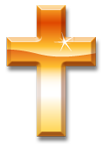 Due Date: February 20, 2014This year, you completed 20  hours of service as part of your preparation for the Sacrament of Confirmation.  As a capstone to your service experience, you will complete a reflection paper that describes your experience and what it meant to you. Consider the following prompts as you organize your thoughts.  The Reflection Paper should be approximately 2 pages in length.Briefly describe your service project.  Include details about the location, organization, adult supervisor(s), group of people you helped and specific tasks you performed.What expectations did you have going into this project?  How did your actual experience differ from what you expected?Write one specific anecdote you remember from your experience.  Did you meet someone who stood out?  Did something funny happen?  Did something make you appreciate things you have?  Describe one way you were challenged by your project.  Give an example of what you learned about others through your project.Give an example of what you learned about God through your project.Give an example of what you learned about yourself through your project.Through Confirmation, you are choosing to become a full member of the Catholic Church.  Service will continue to be an important part of your life as you grow and become more involved as an adult in the church.  As a conclusion to your reflection on this service project, write about how you will continue service since your requirement for the sacrament has been fulfilled.  Will you continue with the project you began?  Do you have other organizations you hope to volunteer for?  Do you have any ideas for projects you could begin on your own or with friends?